Publicado en Madrid el 16/07/2018 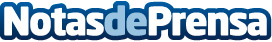 League of Legends lanza una nueva skin benéfica cuyos beneficios irán a ONGs de todo el mundoLa nueva skin Cho’Gath Estrella Oscura hace realidad el sueño de un adolescente, Bryan, a través de la Fundación Make a Wish. Bryan colaboró con los diseñadores de Los Ángeles, primero en remoto y, a continuación, en varias visitas a la sede de Riot Games durante la primavera de 2017, como se puede ver en el documental. Riot se ha comprometido a donar un mínimo de 10.000 euros a cada una de las 21 ONGs locales con las que colabora en esta iniciativa. En España, JuegaterapiaDatos de contacto:Francisco Diaz637730114Nota de prensa publicada en: https://www.notasdeprensa.es/league-of-legends-lanza-una-nueva-skin Categorias: Internacional Nacional Telecomunicaciones Juegos Solidaridad y cooperación Otros deportes Bienestar http://www.notasdeprensa.es